УКРАЇНА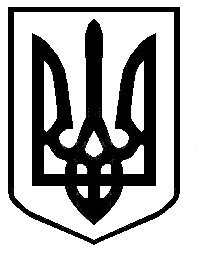 ЛОЗІВСЬКА МІСЬКА РАДА ХАРКІВСЬКОЇ ОБЛАСТІЛОЗІВСЬКИЙ НАВЧАЛЬНО – ВИХОВНИЙ КОМПЛЕКС «ЗАГАЛЬНООСВІТНІЙ НАВЧАЛЬНИЙ ЗАКЛАД – ДОШКІЛЬНИЙ НАВЧАЛЬНИЙ ЗАКЛАД № 8» ЛОЗІВСЬКОЇ МІСЬКОЇ РАДИ ХАРКІВСЬКОЇ ОБЛАСТІН А К А Зм. Лозова12.03.2020  № 32-о	Відповідно до Закону України «Про дошкільну освіту», ст. 16 Закону України «Про загальну середню освіту», ст. 29 Закону України «Про захист населення від інфекційних хвороб», Постанови Кабінету Міністрів України від 11 березня 2020 року № 211 «Про запобігання поширення на території України коронавірусу COVID-19», листа Міністерства освіти і науки України від 11.03.2020 щодо запровадження карантину для усіх типів закладів освіти,НАКАЗУЮ:1. Запровадити карантин в ЛНВК «ЗНЗ-ДНЗ №8» (шкільний підрозділ) та призупинити освітньо - виховний процес в дошкільному підрозділі закладу у зв’язку із запровадженням карантину з 16-00 12.03.2020 по 03.04.2020, заборонивши відвідування закладу його здобувачами.   2. Запровадити в закладі посилений протиепідемічний режим для працівників, суворо дотримуватись санітарно-гігієнічних норм, зокрема режиму вологого прибирання та провітрювання приміщень.на час карантину3. Класним керівникам, вихователям налагодити зв'язок з батьками дітей для здійснення моніторингу стану здоров’я дітей, надання рекомендацій щодо їх виховання та навчання вдома, відстеження виїздів дітей за межі місця проживання тощо.4. Заступнику директора з навчально-виховної роботи Пащенко Н.А.:4.1. розробити заходи щодо проведення занять за допомогою дистанційних технологій та щодо відпрацювання занять відповідно до навчальних планів після нормалізації епідемічної ситуації;4.2. організувати навчання дітей за дистанційною формою доцільно після проведення відповідної підготовчої роботи з 23.03.2020;4.3. при організації освітнього процесу учнів закладу за дистанційною формою звернути особливу увагу на підготовку учнів до ЗНО та ДПА.5. Заступникам директора з навчально-виховної роботи Пащенко Н.А., Лукаш Т.Ю. залучити педагогічних працівників до виконання навчально-виховної, організаційно-методичної та організаційно-педагогічної роботи.									на час карантину 6. Оплату праці працівників закладу здійснювати відповідно до діючого законодавства.на час карантину7. Контроль за виконанням даного наказу залишаю за собою.Директор ЛНВК «ЗНЗ-ДНЗ № 8»				С.Я.РешетовЗ наказом ознайомлені:«     »  _______________ 2020 р.                   Н.А.Пащенко«     »  _______________ 2020 р.                   Т.Ю.ЛукашПро запровадження карантинув ЛНВК «ЗНЗ-ДНЗ №8»